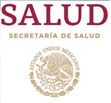 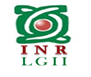 		México, D.F.  a ____ de __________ del 20 ____.Nombre del paciente: ____________________________________________________Fecha de nacimiento:       _____________________Número de expediente: _____________________Sexo____________________________________Por mi libre decisión y en pleno uso de mis facultades, autorizo al personal médico y técnico para realizarme, el procedimiento de radiología intervencionista correspondiente a _______________________________________, bajo guía por medio de Tomografía Computada, entendido de que estoy enterado de los riesgos a los que estoy sujeto por dicho procedimiento, como de los beneficios que se tienen para tener un buen diagnóstico  y en caso de existir complicaciones en el transcurso del mismo, es posible que se tengan que realizar procedimientos o técnicas para la solución de dichas eventualidades.  Se me ha explicado que la información proporcionada es totalmente confidencial.De no  poderse realizar el estudio, cuales  alternativas  de métodos existen que pudieran sustituir a este y de la posibilidad de revocar este consentimiento aun durante el procedimiento.  He notificado previamente mis antecedentes clínicos, alérgicos  y quirúrgicos de importancia para la realización del estudio. Si omito declarar sobre algún antecedente de alergias,  será bajo mi propio riesgo.Nombre y firma del paciente: ______________________________________________________________________Nombre y firma del paciente ______________________________________________________________________Revocación del presente consentimientoNombre y firma del familiar o responsable: ______________________________________________________________________Parentesco: _____________________________________________________________Informante: ________________________________(Personal de Tomografía Computada)Información y autorización para realización  de procedimiento  intervencionista bajo guía por Tomografía Computada y/o Ultrasonido. F01-MOP-SDP-03 Rev.03 DIC 20DIRECCIÓN MÉDICASUBDIRECCIÓN DE SERVICIOS  AUXILIARES DEDIAGNÓSTICO Y SERVICIOS PARAMÉDICOSCONSENTIMIENTO INFORMADO DE PROCEDIMIENTOINTERVENCIONISTA POR TOMOGRAFÍA COMPUTADA YULTRASONIDOUsted va a ser sometido a un procedimiento de radiología intervencionista bajo guía por Tomografía Computada, que por su naturaleza mínimamente invasiva solo requiere el uso de anestésico local para el acceso percutáneo, así como el uso de agujas o guías que se le especificarán verbalmente, como parte de los procedimientos de diagnóstico o terapéuticos que su servicio tratante requiera. Los riesgos de estos procedimientos corresponden principalmente a sangrado del sitio de punción, atrapamiento de agujas o migración de material usado en el procedimiento, con una incidencia baja (menor del 1%). En todo momento usted estará atendido por un equipo de profesionales preparado para cualquier eventualidad. Por favor conteste este cuestionario, si tiene algún tipo de alergia  especifique.Padece asma				si_____			     	       	     no_____	Esta en ayunas (6 horas por lo menos)	si_____			                          	     no_____	Tiene algún tipo de alergias		si_____					     no_____	Es diabético				si_____					     no_____	Toma algún medicamento		si_____	  cual 	________________	     no_____	Tiene problemas de corazón		si_____	 cual     _________________	     no_____	Tiene la presión alta			si_____					     no_____	Se ha realizado alguna prueba conContraste intravenoso			si_____	 cuando	________________	     no_____	En caso afirmativo, Tuvo alguna reacción			si_____	 cual    _________________              no_____	Creatinina Sérica: __________Procedimiento			_________________________________________________ Incidentes o accidentes		__________________________________________________Dosis de radiación utilizada	_______________________________________________      Evolución  posterior al estudio ___________________________________________________Firma de conformidad   alta 				                         __________________________________________        F01-MOP-SDP-03 Rev.03 DIC 20